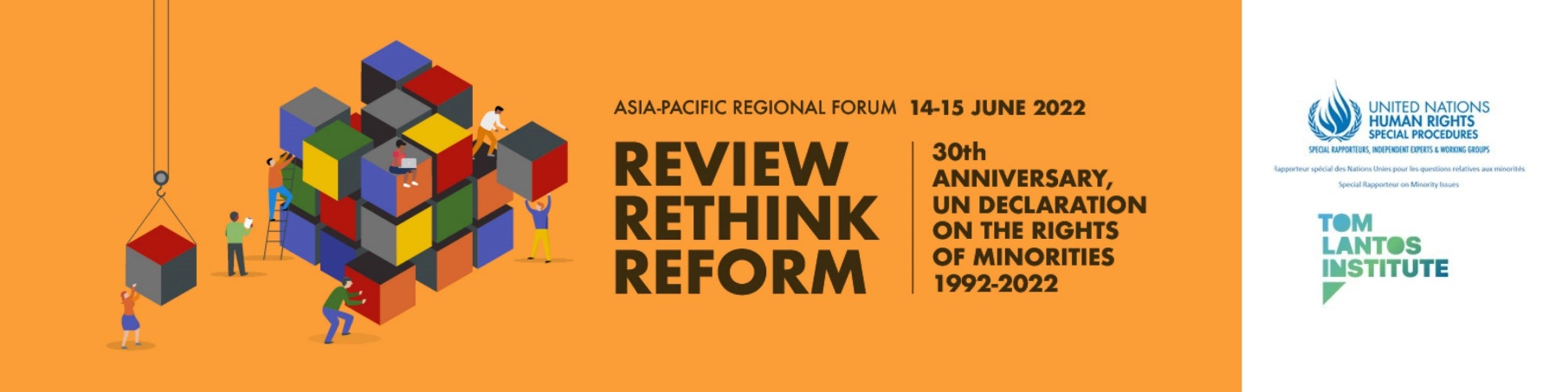 Programme of Work(subject to change)Day 1		14 June 202207:00-08:00 (GMT+02:00 - Geneva)		Opening Session10:00-11:00 (GMT+05:00 - Islamabad)13:00-14:00 (GMT+08:00 - Kuala Lumpur)17:00-18:00 (GMT+12:00 - Wellington)Welcoming remarks Anna-Mária Bíró, Director of the Tom Lantos Institute Opening Remarks Shigeru Aoyagi, Director, UNESCO Bangkok (pre-recorded message)Cynthia Veliko, Regional Representative, OHCHR Regional Office for South East AsiaStefano Sensi, Deputy Regional Representative of the High Commissioner for Human Rights in the Pacific Ambassador Nassima Baghli, Permanent Observer of the Organisation for Islamic Cooperation Delegation in GenevaFernand de Varennes, United Nations Special Rapporteur on minority issuesRules and Guide to ProceedingsAnna-Mária Bíró, Director of the Tom Lantos Institute, will set-out the process and explain the rules of proceedings for the forthcoming sessions.08:00-08:30 (Geneva, GMT +2)			Technical Break	08:30-10:30 (Geneva, GMT +2)11:30-13:30 (GMT+05:00 - Islamabad) 14:30-16:30 (GMT+08:00 - Kuala Lumpur)18:30-20:30 (GMT+12:00 - Wellington)Moderator:	Jerald Joseph, now Former Commissioner, Human Rights Commission Malaysia & Advisor Pusat Komas, MalaysiaExperts:	Mohammad Shahabuddin, Chair in International Law & Human Rights, Birmingham Law School, University of BirminghamAmbika Satkunanathan, human rights lawyer and activist, former Commissioner of the Human Rights Commission of Sri LankaAsif Aqeel, Deputy Director, Center for Law & JusticeRazia Sultana, Coordinator for Women and Children’s Affairs, and Trafficking Prevention, Free Rohingya CoalitionInteractive dialogue10:30-11:30 (GMT+02:00 - Geneva)		Break11:30-13:30 (GMT+02:00 - Geneva)	14:30-16:30 (GMT+05:00 - Islamabad)17:30-19:30 (GMT+08:00 - Kuala Lumpur)21:30-23:30 (GMT+12:00 - Wellington)Moderator:	Ayako Hatano, UN Advocacy Coordinator of the International Movement Against All Forms of Discrimination and Racism (IMADR)Experts:	Sima Samar, member of the United Nations Secretary-General’s High-Level Panel on Internal DisplacementDolkun Isa, President, World Uyghur CongressKhatija Khader, OHCHR Consultant and independent researcherInteractive dialogueDay 2		15 June 202207:00-09:00 (GMT+02:00 - Geneva)	10:00-12:00 (GMT+05:00 - Islamabad)13:00-15:00 (GMT+08:00 - Kuala Lumpur)17:00-19:00 (GMT+12:00 - Wellington) Moderator:	Sriprapha Petcharamesree, Advisor, Institute of Human Rights and Peace Studies, Mahidol UniversityExperts:	Ghazala Jamil, Assistant Professor, Centre for the Study of Law and Governance, Jawaharlal Nehru University, New Delhi, IndiaChet Narayan Rasaili, former Senior OHCHR Fellow, President of the Dalit Youth AllianceFareeda Panjor, Center for Conflict Studies and Diversity, Prince of Songkla UniversityPuja Kapai, Associate Professor, Faculty of Law and Convenor of the Women’s Studies Research Centre at the University of Hong KongInteractive dialogue	09:00-10:00 (GMT +02:00 – Geneva)			Break10:00-12:00 (GMT+02:00 - Geneva)	 13:00-15:00 (GMT+05:00 - Islamabad) 16:00-18:00 (GMT+08:00 - Kuala Lumpur)20:00-22:00 (GMT+12:00 - Wellington)Moderator: 	Sajjad Hassan, Convenor, the South Asia CollectiveExperts:	Dukthen Kyi, Heads the UN, EU and Human Rights Desk at the Department of Information and International Relations, Central Tibetan AdministrationManjula Pradeep, Director of Campaigns, Dalit Human Rights Defenders Network ProjectNina Mariani Noor, Programme Executive, Globethics.net and Lecturer in School of Graduate Studies, UIN Sunan Kalijaga Yogyakarta	Interactive dialogue	12:00-13:00 (GMT+02:00 - Geneva)	Break13:00-13:30 (GMT+02:00 - Geneva)		Presentation of Recommendations16:00-16:30 (GMT+05:00 - Islamabad)19:00-29:30 (GMT+08:00 - Kuala Lumpur))23:00-23:30 (GMT+12:00 - Wellington)In this session, the proposed recommendations developed during the four thematic sessions will be made available to participants to consider.The session will be introduced by Fernand de Varennes, UN Special Rapporteur on minority issues, following which Marcus Oda, Programme Manager at the Tom Lantos Institute, will present the list of recommendations.Participants can make any final comments on specific recommendations using the Interactio chat function.Moderator: Anna-Mária Bíró, Director of the Tom Lantos Institute13:30-14:00 (GMT+02:00 - Geneva)		Concluding remarks16:30-17:00 (GMT+05:00 - Islamabad)19:30-20:00 (GMT+08:00 - Kuala Lumpur)23:30-00:00 (GMT+12:00 - Wellington)Fernand de Varennes, UN Special Rapporteur on Minority IssuesSimultaneous interpretation is anticipated in English and Bahasa Malay